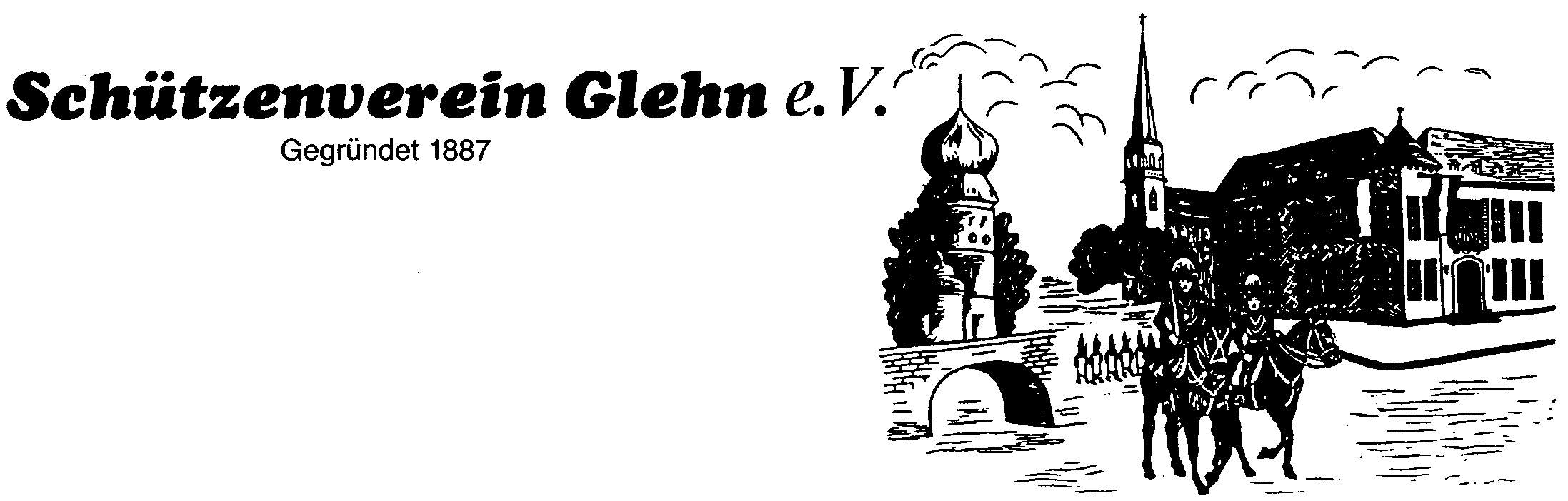 MitgliedsantragHiermit beantrage ich die Mitgliedschaft im Schützenverein Glehn e.V.DatenschutzklauselMit dem Beitritt eines Mitglieds nimmt der Verein Daten zum Mitglied auf. Bei den erhobenen Daten handelt es sich unter anderem um folgende Angaben: Name, Kontaktdaten und weitere dem Vereinszweckdienende Daten.Mit dem Beitritt erklärt sich das Mitglied einverstanden, dass die im Zusammenhang mit der Mitgliedschaft benötigten personenbezogenen Daten unter Berücksichtigung der Vorgaben der DSGVO, des Bundesdatenschutzgesetzes BDSG per EDV für den Verein erhoben, verarbeitet und genutzt werden. Ohne dieses Einverständnis kann eine Mitgliedschaft nicht begründet werden.Die überlassenen personenbezogenen Daten dürfen ausschließlich für Vereinszwecke verwendet werden. Hierzu zählen insbesondere die Mitgliederverwaltung, die Durchführung des Schützen- und Heimatfestes, die Veröffentlichungen von Jubilaren in der Presse, im Internet sowie Aushänge am "Schwarzen Brett". Eine anderweitige Verarbeitung oder Nutzung (z. B. Übermittlung an Dritte) ist - nicht zulässig.Das einzelne Mitglied kann jederzeit gegenüber dem Vorstand Einwände gegen die Veröffentlichung seiner personenbezogenen Daten auf der Vereins-Homepage erheben bzw. seine erteilte Einwilligung in die Veröffentlichung widerrufen. Im Falle eines Einwandes bzw. Widerrufs unterbleiben weitere Veröffentlichungen zur seiner Person. Personenbezogene Daten des widerrufenden Mitglieds werden von der Homepage des Vereins entfernt.Datenschutzrechtliche EinwilligungserklärungIch habe zur Kenntnis genommen, dass der Schützenverein die aufgeführten Daten für vereinsinterne Zwecke in einer EDV-gestützten Mitgliederdatenbank speichert, verarbeitet und nutzt. Hierzu zählen zum Beispiel Daten zur Mitgliedsverwaltung, Verleihung von Orden- und Ehrenzeichen, Mitwirkung bei Erlaubnissen nach dem WaffG. Meine im Rahmen der vorstehend genannten Zwecke erhobenen persönlichen Daten werden unter Beachtung der DSGVO und des Bundesdatenschutzgesetzes erhoben, verarbeitet, genutzt und übermittelt. Nachname, Vorname: ..........................................................................Ort und Datum: .....................................................................................Unterschrift: ..........................................................................................(Bei Minderjährigen Unterschrift beider Erziehungsberechtigten)Persönliche DatenPersönliche DatenPersönliche DatenPersönliche DatenPersönliche DatenPersönliche DatenPersönliche DatenNameVornameGeburtsdatumStraße und HausnummerPostleitzahl  und WohnortTelefonMobilE-MailMitgliedschaft SchützenvereinMitgliedschaft SchützenvereinMitgliedschaft SchützenvereinMitgliedschaft SchützenvereinMitgliedschaft SchützenvereinMitgliedschaft SchützenvereinMitgliedschaft Schützenvereinaktive Mitgliedschaftaktive MitgliedschaftGewünschte Form bitte ankreuzen!Gewünschte Form bitte ankreuzen!Gewünschte Form bitte ankreuzen!Gewünschte Form bitte ankreuzen!Mitgliedschaft mit SonderstatusMitgliedschaft mit SonderstatusGewünschte Form bitte ankreuzen!Gewünschte Form bitte ankreuzen!Gewünschte Form bitte ankreuzen!Gewünschte Form bitte ankreuzen!Schützenzug1. Teilnahme am Schützenfest in GlehnMitgliedschaft in anderen Schützenvereinen oder Schützenbruderschaften (von wann bis wann, mit Nachweis)